8th June 2018Dear Parent/CarerCambridgeshire Schools Year 5 Mathematics Challenge FinalsYour child has been chosen to take part in the Cambridgeshire Schools Year 5 Mathematics Challenge Finals at The Airspace Hanger, Duxford Imperial War Museum.The challenge starts at 3.45pm and will finish around 6.00pm.  You will need to transport your child to and from this event.  Registration opens at 3.00pm ready to start at 3.45pm. Information regarding tickets for this event will follow but if you are unable to stay, Miss Medley and or Mrs Johnston will be there to cheer them on!Please complete the attached consent form to enable your child to take part in the challenge.Yours sincerelyMiss Medley and Mrs JohnstonYear 5 Teachers.………………………………………………………………………………………………………………………….Cambridgeshire Schools Mathematics Challenge FinalsI give permission for my child to take part in the Mathematics Challenge Finals at Duxford Imperial War Museum..Name of child ……………………………………………………..My child may/may not be photographed by an official press photographer. (please delete as appropriate)Signature …………………………………………………………….(parent/carer)Date …………………………………………………………………….                                                                                  ____________________________________________________________________________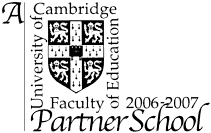 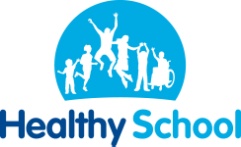 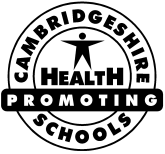 St John’s Street · Duxford · Cambridgeshire · CB22 4RA · Tel: 01223 712 108 · Fax: 01223 712 109 www.duxford.cambs.sch.uk · e-mail:office@duxford.cambs.sch.uk